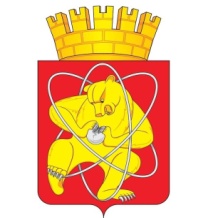 Муниципальное образование «Закрытое административно – территориальное образование  Железногорск Красноярского края»АДМИНИСТРАЦИЯ ЗАТО г. ЖЕЛЕЗНОГОРСКПОСТАНОВЛЕНИЕ               24.05.2019                                                                                                                                 1115г. ЖелезногорскО внесении изменений в постановление Администрации ЗАТО г. Железногорск от 22.01.2019  № 94 «О мерах по реализации решения Совета депутатов бюджета ЗАТО г. Железногорск от 13.12.2018  № 40-206Р  «О бюджете ЗАТО Железногорск на 2019 год и плановый период 2020-2021 годов»»В соответствии  с Федеральным законом от 06.10.2003 № 131-ФЗ «Об общих принципах организации местного самоуправления в Российской Федерации», решением Совета депутатов ЗАТО г. Железногорск от 20.07.2010 № 6-35Р «Об утверждении Положения "О бюджетном процессе в ЗАТО Железногорск"»,ПОСТАНОВЛЯЮ:1. Внести в приложение № 1 к постановлению Администрации ЗАТО г.Железногорск от 22.01.2019  № 94 «О мерах по реализации решения Совета депутатов бюджета ЗАТО г. Железногорск от 13.12.2018  № 40-206Р  «О бюджете ЗАТО Железногорск на 2019 год и плановый период 2020-2021 годов»» следующие изменения:1.1. Пункт 1 дополнить словами «, услуги по включению изданий в каталог, сбор и обработку заказов на издания, услуги абонирования ячейки абонементного почтового шкафа, приобретение государственных знаков почтовой оплаты (маркированные конверты и почтовые марки).». 	1.2. Пункт 2 дополнить словами «, вебинарах, форумах.».  1.3. Пункт 10 дополнить словами «регистрации (перерегистрации) доменов (доменных имен в сети Интернет)».  1.4. Пункт 22 дополнить словами «, программ для ЭВМ и баз данных.».  2. Управлению делами Администрации ЗАТО г. Железногорск                    (Е.В. Андросова) довести настоящее постановление до сведения населения через газету «Город и горожане».3. Отделу общественных связей Администрации ЗАТО г. Железногорск (И.С. Пикалова) разместить настоящее постановление на официальном сайте муниципального образования «Закрытое административно-территориальное образование Железногорск Красноярского края» в информационно-телекоммуникационной сети «Интернет».4. Контроль над исполнением настоящего постановления возложить на первого заместителя Главы ЗАТО г. Железногорск по стратегическому планированию, экономическому развитию и финансам С.Д. Проскурнина.5. Настоящее постановление вступает в силу после его официального опубликования. Глава ЗАТО г. Железногорск				            	                       И.Г. Куксин      